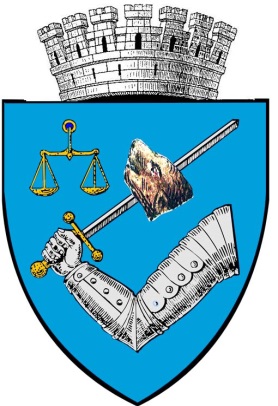 MUNICIPIUL TÎRGU MUREŞROMÂNIA – 540026 Tîrgu-Mureş, Piaţa Victoriei nr. 3Tel: 00-40-265-268.330Fax: 00-40-265-269.571e-mail: secretar@tirgumures.ro www.tirgumures.ro Nr.    2175 din 14  ianuarie 2019ANUNŢMunicipiul Tîrgu Mureş, în conformitate cu prevederile art. 7 din Legea nr.52/2003 privind transparenţa decizională în administraţia publică, îşi face publică intenţia  de a aproba printr-o hotărâre aprobarea preţului maxim de pornire a  licitaţiei în vederea  exploatării şi transportul  de  masă  lemnoasă ce urmează a fi recoltată în anul 2019, din fondul forestier proprietate a Municipiului Tîrgu MureşProiectul de hotărâre este publicat, din data de 14 ianuarie 2019, pe site-ul Municipiului Tîrgu Mureş: www.tirgumures.ro şi afişat la sediul instituţiei din Tîrgu Mureş,  P-ţa Victoriei, nr.3.Cei interesaţi pot trimite în scris propuneri, sugestii, opinii cu valoare de recomandare, până la data de 25 ianuarie 2019, la sediul Municipiului Tîrgu Mureş sau prin  e-mail: secretar@tirgumures.ro.p. Secretarul  Municipiului  Tîrgu Mureş,Municipiul Tîrgu-Mureş					                    (nu produce efecte juridice)*Administraţia Serelor, Parcurilor şi Zonelor Verzi                                                   Nr.  33 din  09.01.2019						         VICEPRIMAR,	 			                                                              Jrs. Papuc Sergiu VasileEXPUNERE DE MOTIVE      privind aprobarea preţului maxim de pornire a  licitaţiei în vederea  exploatării şi transportul  de  masă  lemnoasă ce urmează a fi recoltată în anul 2019, din fondul forestier proprietate a Municipiului Tîrgu Mureş Având în vedere prevederile art.1 lit.q din H.G. 617/2016 de aprobare a  regulamentului de exploatare a masei lemnoase din fondul forestier proprietate publică, publicat în Monitorul Oficial nr.684/02.09.2016, precum şi Decizia 566 din 16.10.2018 a Regiei Naţionale a Pădurilor, cu referire la „preţurile de referinţă” pentru masa lemnoasă din fond forestier proprietatea publică a Municipiului Tîrgu-Mureș, pentru anul de producție 2019 se  stabilesc conform Anexei nr.1  şi se supun spre aprobare Consiliului Local al Municipiului Tîrgu Mureș.  Pretul mediu s-a determinat pe baza devizelor de exploatare şi transport a masei lemnoase, conform adreselor cu nr.1448/29.11.2018 și 1591/20.12.2018 înaintate de către Ocolul Silvic Tg.Mureș, respectiv a normelor de consum pe utilaj/oră/om, normative aplicate  lucrărilor silvice pe 4 partizi de exploatare cât şi  a studiului de piață a prețului, în funcție de specii/grupa de specii, grade de accesibilitate, sortimente dimensionale și natura produsului.Pretul maxim de pornire a licitaţiei este cel prevăzut în Anexa nr.1   şi va constitui nivelul maxim admis la licitaţie.                                         AVIZ FAVORABIL                                                          A.S.P.Z.V.                                                        Sava MihaiR O M Â N I A                                                                                 JUDEŢUL MUREŞ								CONSILIUL LOCAL MUNICIPAL TÎRGU MUREŞ                                                                                                                                                            (nu produce efecte juridice) *                                                                                                                                               VICEPRIMAR,                                                                                                              Jrs. Papuc Sergiu VasileH O T Ă R Â R E A   nr. _______ din ____________________2019   privind aprobarea preţului maxim de pornire a  licitaţiei în vederea  exploatării şi transportul  de masă  lemnoasă ce urmează a fi recoltată în anul 2019, din fondul forestier proprietate a Municipiului Tîrgu Mureş Consiliul local Municipal Tîrgu Mureş, întrunit în şedinţă ordinară de lucru,Văzând Expunerea de Motive cu nr. 33 din 09.01.2019  privind  aprobarea preţurilor de referință, pentru masa lemnoasă ce urmează a fi recoltată în anul 2019, din fondul forestier proprietate a Municipiului Tîrgu-Mureş, prezentată de Administraţia Serelor, Parcurilor şi Zonelor Verzi, În baza prevederilor Codului Silvic, a Legii  nr. 46/2008 privind reglementarea regimului silvic şi administrarea fondului forestier naţional, republicată, cu modificările şi completările ulterioare, pentru aprobarea atribuţiilor Ocoalelor Silvice de stat şi ale celor constituite ca structuri proprii, a obligaţiilor ce revin deţinătorilor de păduri, în vederea respectării regimului silvic, precum şi a regulamentului de aplicare a Ordonanţei de Urgenţă a Guvernului nr. 139/2005 privind administrarea pădurilor din România,	În temeiul prevederilor art. 36, alin. (1), alin. (2), lit. „b”, „c”, „d”, art.45 (1) şi art. 115, alin. (1), lit. „b” din Legea nr. 215/2001 privind administraţia publică locală, republicată, H o t ă r ă ş t e :Art. 1. Se aprobă preţul maxim pentru  achiziţia  serviciilor de explotare forestieră şi transportul de masă lemnoasă ce urmează a fi recoltată în anul 2019 din fondul forestier proprietate a Municipiului Tîrgu-Mureş, pentru partizile prezentate în tabelul de la Anexa nr.1.Art. 2. Cu ducerea la îndeplinire a prevederilor prezentei hotărâri se încredinţează Executivul Municipiului Tîrgu-Mureş prin Administraţia Serelor Parcurilor şi Zonelor Verzi.Art. 3. În conformitate cu prevederile art. 19 alin 1. lit. e, din Legea nr. 340/2004 republicată, privind instituția prefectului și art. 3 alin. 1 din Legea nr. 544/2004, Legea Contenciosului Administrativ, prezenta hotărâre se înaintează Prefectului Județului Mureș pentru exercitarea controlului de legalitate.Viză de legalitate,p.Secretarul Municipiului Tîrgu-Mureş                                                             Director Executiv D.J.C.A.A.P.L.                                                                 CĂTANĂ DIANORA-MONICAMunicipiul Tîrgu-Mureş					                  Administraţia Serelor, Parcurilor şi Zonelor Verzi                                                                                     				Anexa nr. 1Preţ de referinţăPreţ maxim de pornire a licitaţiei în vedere exploatării şi transportuluimasei lemnoase ce urmează a fi recoltată în anul 2019             NOTĂ : Prețul de exploatare și transport pentru cele 4 partizi, este stabilit   conform tabelului tehnico-economic de fundamentare a prețurilor întocmit de O.S.Tg.Mureș pentru fiecare partidă în parte, plus un procent de 20% reprezentînd cheltueli de transport a materialului lemnos de la locul de recoltării până  la locul de depozitare, sediul ASPZV.PartidaCantitate de exploatat/recoltat și transportmc.Cost  maximlei/mcCost  maximlei/mcObservaţiiPartidaCantitate de exploatat/recoltat și transportmc.fără TVAcu TVAObservaţiiPrețul include doborârea,fasonarea,curățirea de crengi și transportul la sediul ASPZV1001726497,47   115,99Produse accidentale 16990                26488,64   105,49Produseaccidentale1                                                                    Produseaccidentale1                   Produse de igienă10015                  8385,36101,58Produseaccidentale1                                                                    Produseaccidentale1                   Produse de igienă6989  15986,94  103,46Produseaccidentale1                                                                    Produseaccidentale1                   Produse de igienă